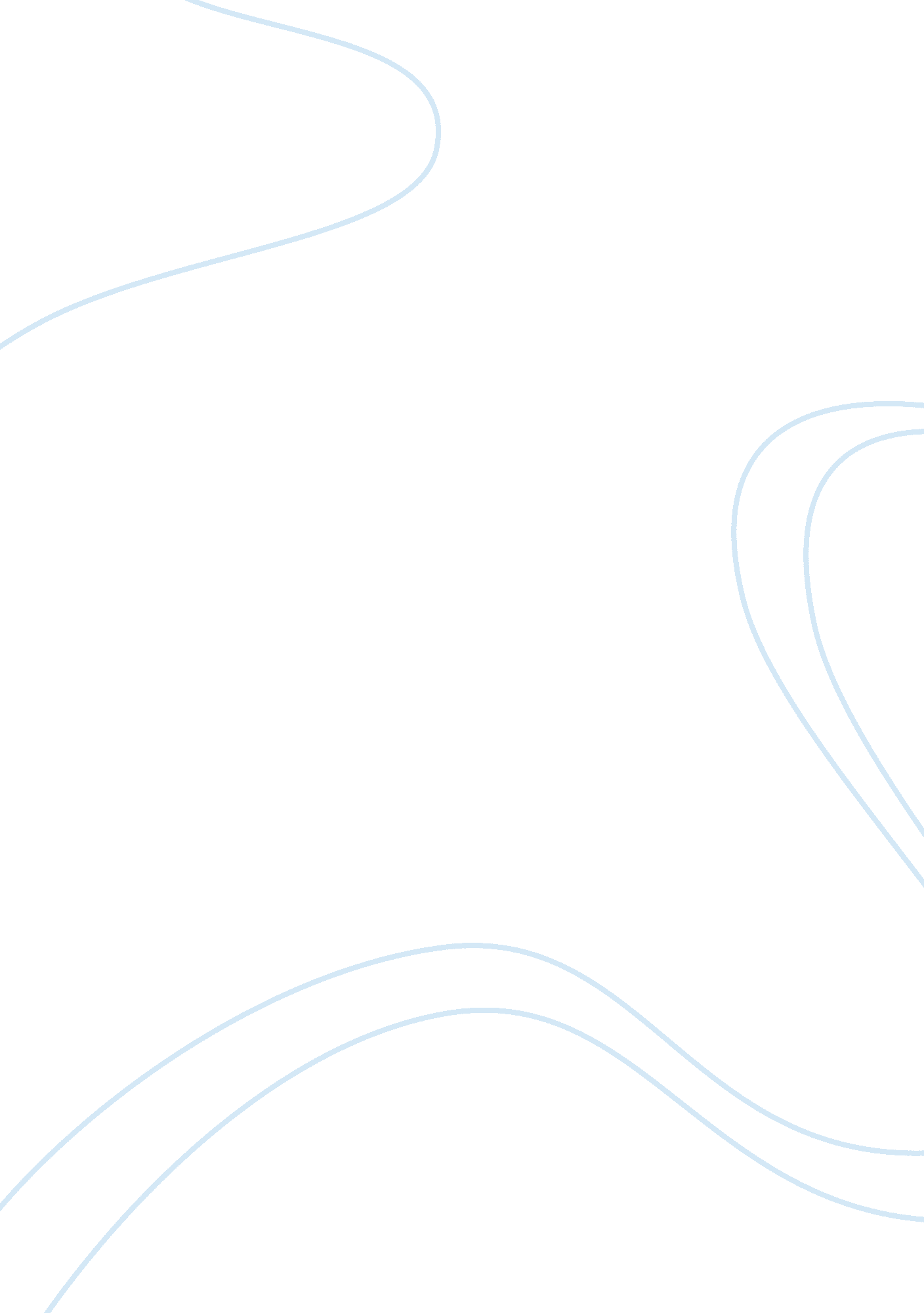 RecommendationEducation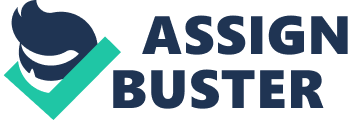 Along with this, he will also need to build his skills for learning, empathy, emotion management, problem-solving, friendship, and transitioning the students to Kindergarten. He will also need to focus on improving the art skills of students by engaging them in different arts-related programs. 

As this college also offers some key learning areas, such as blocks, literacy, arts, fine motor, puzzle, dramatic play/house, and science, the mentor teacher should focus on improving the learning skills of students in these areas. Lastly, it should also be his key job responsibility to engage in regular communication with the parents of children every day after school in order to discuss their activities, as well as for constant referrals. 